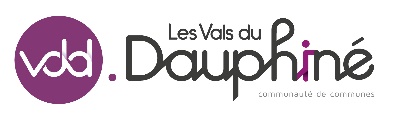 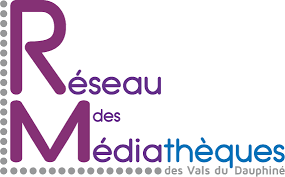 Candidature REGARDS – édition 2024Fin de candidature : samedi 1er juin 16hFormulaire 4 : Description des actions de médiationLa médiation est un accompagnement qui favorise l’accès et la compréhension de l’art notamment par le dialogue, dans une démarche de respect et d’échange entre les publics, les œuvres et les artistes. Exemple d’actions : Visite accompagnée : avec l’artiste découverte de l’exposition pour préciser la perception et la compréhension des œuvresAtelier de pratique/d’initiation : avec l’artiste initiation à une technique plastique et Rencontre d’histoire de l’art : discussion échange avec le public sur un mouvent, un artiste, une œuvre qui inspire l’artiste candidat Dossier pédagogique : présentation qui permet aux médiathécaires de s’approprier la démarche de l’artiste pour organiser des visites…Rappel nom et prénom du candidat : Action culturelle 1Contenu : Public ciblé : Durée : Matériel : Action culturelle 2Contenu : Public ciblé : Durée : Matériel : Action culturelle 3Contenu : Public ciblé : Durée : Matériel : …